Onderzoeksproject ‘De Winkelstraat op Ooghoogte’Aanmeldformulier 2022
Uw gegevensVoor vermelding op factuur IntakevragenMet welke winkelstraat c.q. winkelstraten wilt u aan het onderzoek deelnemen?Wat is uw motivatie om met deze straat/straten aan dit onderzoek mee te doen?KostenDeelnemers die zich vóór 1 januari 2022 aanmelden kunnen wij een ‘vroegboekkorting’ aanbieden. Deze centra kunnen voor het bedrag van €6.995,- exclusief BTW deelnemen. Na 31 december 2021 komt deze korting te vervallen en vragen wij de deelnemers om een bijdrage van €7.995,- exclusief BTW.Voor de bevestiging van uw aanmelding, vragen wij u hieronder naam en datum te typen en het ingevulde formulier te mailen naar info@ruimteverhaal.nl. U ontvangt binnen twee werkdagen een reactie. 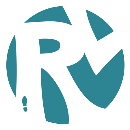 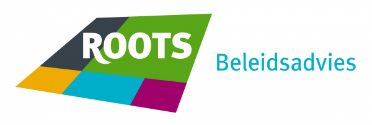 Organisatie:Naam contactpersoon:Functie(s) contactpersoon:Emailadres:Telefoonnummer:Naam:Afdeling:Adres:Interne factuurcode:Overige informatie die op de factuur moet worden vermeld:...…Naam:Datum: